Кировская межрайонная природоохранная прокуратураИнформационная брошюра с разъяснением законодательства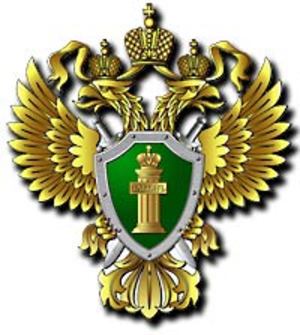 Правила пожарной безопасности в лесахЛес – бесценный природный ресурс нашей страны.Площадь лесов России составляет около 809 млн.га или около 20% от всех лесов мира (по площади лесов Россия занимает первое место в мире).Одной из главных угроз лесам являются пожары. 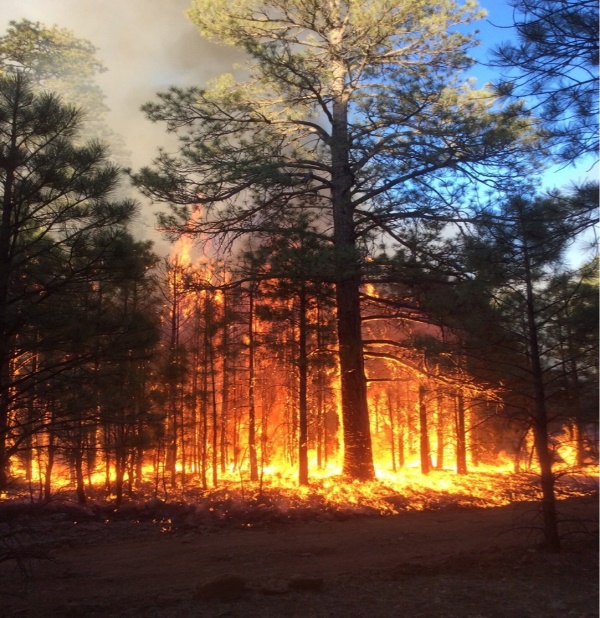 2022 г.Со дня схода снежного покрова до установления устойчивой дождливой осенней погоды или образования снежного покрова в лесах запрещается: использовать открытый огонь (костры, паяльные лампы, примусы, мангалы, жаровни) в хвойных молодняках, на гарях, на участках поврежденного леса, торфяниках, в местах рубок (на лесосеках), в местах с подсохшей травой, а также под кронами деревьев;  бросать горящие спички, окурки и горячую золу из курительных трубок, стекло (стеклянные бутылки, банки и др.); применять при охоте пыжи из горючих (способных самовозгораться, а также возгораться при воздействии источника зажигания и самостоятельно гореть после его удаления) или тлеющих материалов; оставлять промасленные или пропитанные бензином, керосином или иными горючими веществами материалы (бумагу, ткань, паклю, вату и другие горючие вещества) в не предусмотренных специально для этого местах;заправлять горючим топливные баки двигателей внутреннего сгорания при работе двигателя, использовать машины с неисправной системой питания двигателя, а также курить или пользоваться открытым огнем вблизи машин, заправляемых горючим; выполнять работы с открытым огнем на торфяниках.В других местах использование открытого огня допускается на площадках, отделенных противопожарной минерализованной (то есть очищенной до минерального слоя почвы) полосой шириной не менее 0,5 метра. К числу основных причин пожаров можно отнести поджог сухой травы.Установлено, что пожары в основном возникают в выходные дни, когда люди массово направляются отдыхать на природу.Статьёй 34 Федерального закона от 21.12.1994 № 69-ФЗ «О пожарной безопасности» на всех граждан возложена обязанность по соблюдению требования пожарной безопасности. Особые требования предусмотрены для граждан и организации всех форм собственности, которые владеют, пользуются и (или) распоряжаются земельными участками, прилегающими к лесу.В соответствии с положениями п.п. 68-70 Правил противопожарного режима в Российской Федерации, утвержденным постановлением Правительства РФ от 16.09.2020 № 1479, п.п. 9 - 11 Правил пожарной безопасности в лесах, утвержденных постановлением Правительства РФ от 07.10.2020 № 1614, закреплено, что: на территориях общего пользования, прилегающих к жилым домам, садовым домам, объектам недвижимого имущества, относящимся к имуществу общего пользования садоводческого или огороднического некоммерческого товарищества, а также в лесах, лесопарковых зонах и на землях сельскохозяйственного назначения запрещается устраивать свалки отходов, в том числе горючих;   Открытый огонь (костер, мангал, жаровня) после завершения сжигания порубочных остатков или его использования с иной целью тщательно засыпается землей или заливается водой до полного прекращения тления.Граждане при пребывании в лесах обязаны: а) соблюдать требования пожарной безопасности в лесах; б) при обнаружении лесных пожаров обязаны сообщить о лесном пожаре с использованием единого номера вызова экстренных оперативных служб "112", а также в специализированную диспетчерскую службу; в) принимать при обнаружении лесного пожара посильные меры по его тушению своими силами до прибытия сил пожаротушения; г) оказывать содействие органам государственной власти и органам местного самоуправления при тушении лесных пожаров; д) немедленно уведомлять органы государственной власти или органы местного самоуправления о имеющихся фактах поджогов или захламления лесов. Пребывание граждан в лесах может быть ограничено в целях обеспечения пожарной безопасности в лесах в порядке, установленном Министерством природных ресурсов и экологии Российской Федерации.в период со дня схода снежного покрова до установления устойчивой дождливой осенней погоды или образования снежного покрова юридические лица независимо от их организационно-правовых форм и форм собственности, крестьянские (фермерские) хозяйства, общественные объединения, индивидуальные предприниматели, должностные лица, граждане, владеющие, пользующиеся и (или) распоряжающиеся территорией, прилегающей к лесу, обеспечивают ее очистку от сухой травянистой растительности, пожнивных остатков, валежника, порубочных остатков, мусора и других горючих материалов на полосе шириной не менее 10 метров от леса либо отделяют лес противопожарной минерализованной полосой шириной не менее 0,5 метра или иным противопожарным барьером. запрещается выжигание хвороста, лесной подстилки, сухой травы и других горючих материалов (веществ и материалов, способных самовозгораться, а также возгораться при воздействии источника зажигания и самостоятельно гореть после его удаления) на земельных участках, непосредственно примыкающих к лесам, защитным и лесным насаждениям и не отделенных противопожарной минерализованной полосой шириной не менее 0,5 метра. При обнаружении пожара необходимо обращаться в органы МЧС России по телефону службы спасения 112, в случае возникновения возгорания в лесу – по федеральному номеру ФБУ «Авиалесоохрана» 8-800-100-94-00 (звонок по России бесплатный) либо в сети интернет на официальный сайт Рослесхоза – rosleshoz.gov.ru. Региональная диспетчерская служба - 8332643428. В случае бездействия уполномоченных органов, непринятия мер по тушению пожара обращение может быть направлено в Кировскую межрайонную природоохранную прокуратуру по адресу: г.Киров, ул.Ленина, 71а,  а также сообщено по телефонам: 35-37-19, 35-37-22, 35-37-23.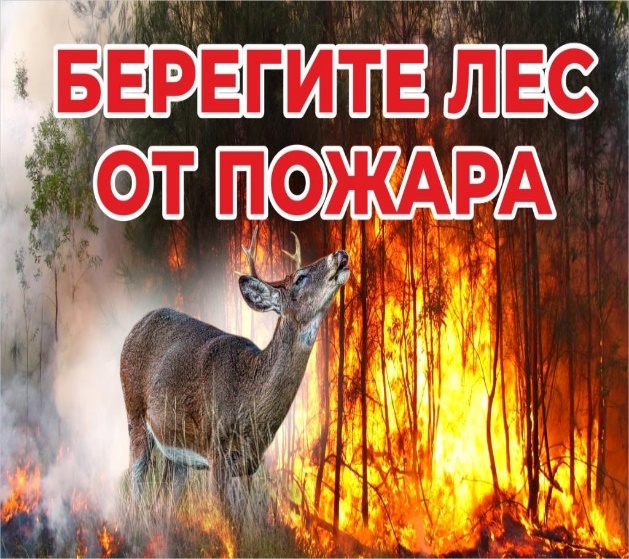 